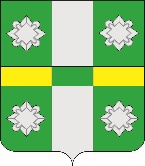 Российская ФедерацияИркутская областьУсольское районное муниципальное образованиеДумаГородского поселенияТайтурского муниципального образованияРЕШЕНИЕОт 23.12.2020г.								№ 134р.п. ТайтуркаО внесении изменений в Решение Думы городского поселения Тайтурского муниципального образования от 27.11.2019г. №96 «Об установлении и введении в действие на территории Тайтурского муниципального образования налога на имущество физических лиц» В соответствии с Налоговым кодексом Российской Федерации, Федеральным законом от 6 октября 2003 года № 131-ФЗ «Об общих принципах организации местного самоуправления в Российской Федерации», руководствуясь ст. ст. 31, 47 Устава Тайтурского муниципального образования, Дума городского поселения Тайтурского муниципального образованияРЕШИЛА:Внести изменения в Решение Думы городского поселения Тайтурского муниципального образования от 27.11.2019г. № 96 «Об установлении и введении в действие на территории Тайтурского муниципального образования налога на имущество физических лиц»: подпункт 2) пункта 3 изложить в новой редакции: 1,5 процентов в отношении объектов налогообложения, включенных в перечень, определяемый в соответствии с пунктом 7 статьи 378.2 Налогового Кодекса, в отношении объектов налогообложения, предусмотренных абзацем вторым пункта 10 статьи 378.2 Налогового Кодекса, а также в отношении объектов налогообложения, кадастровая стоимость каждого из которых превышает 300 миллионов рублей.2. Настоящее решение вступает в силу со дня его официального опубликования и распространяется на правоотношения, возникшие с 1 января 2020 года.3. Опубликовать настоящее решение в газете «Новости» и на официальном сайте администрации городского поселения Тайтурского муниципального образования» в информационной-телекоммуникационной сети «Интернет» (www.taiturka.irkmo.ru).4. Направить копию настоящего Решения в Министерство финансов Иркутской области, Управление Федеральной налоговой службы по Иркутской области.Подготовил: специалист администрации по землепользованию и благоустройству  _______ Е.Н. Соболева«___»_________2020 г.Согласовано: главный специалист администрации по юридическим вопросам и нотариальным действиям __________ И.А. Пономарев «___»_________2020 г.Председатель Думы городского поселения Тайтурскогомуниципального образования Глава городского поселения Тайтурского муниципального образования                                                              Л.А. Чиркова С.В. Буяков